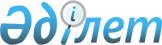 О Перечне вопросов для рассмотрения на заседаниях Правительства Республики Казахстан во втором квартале 2001 годаРаспоряжение Премьер-Министра Республики Казахстан от 31 марта 2001 года N 17-р

      1. Утвердить прилагаемый Перечень вопросов для рассмотрения на заседаниях Правительства Республики Казахстан во втором квартале 2001 года. 

      2. Центральным исполнительным органам обеспечить своевременную подготовку и внесение материалов для рассмотрения на заседаниях Правительства Республики Казахстан. 



 

      Премьер-Министр 

 

                                    Утвержден                                    распоряжением Премьер-                                    Министра Республики Казахстан                                    от 31 марта 2001 года N 17-р 



 

                  Перечень вопросов для рассмотрения               на заседаниях Правительства Республики              Казахстан во втором квартале 2001 года     ----------------------------------------------------------------------Дата    !Наименование вопроса            !Ответственные ! Докладчики        !                                !за подготовку !    ----------------------------------------------------------------------  1     !                2               !     3        !     4----------------------------------------------------------------------   17      О Стратегическом плане развития   Агентство по    Келимбетов К.Н.  апреля  Республики Казахстан до 2010 года стратегическому                                                           планированию  17      О проекте Концепции социальной    Министерство   Байменов А.М.апреля  защиты                            труда и                                          социальной                                          защиты                                          населения17      О внедрении системы регистрации   Министерство   Какимжанов З.Х.апреля  налогоплательщиков и объектов     государствен-        налогооблажения                   ных доходов   24      Об итогах исполнения республикан- Министерство  Есенбаев М.Т.апреля  ского бюджета за I квартал 2001   финансов        года24      Об итогах социально-экономическо- Министерство  Кулекеев Ж.А.апреля  го развития Республики Казахстан  экономики и        и выполнения Программы действий   торговли        Правительства Республики Казахстан         за I квартал 2001 года15 мая  Об исполнении республиканского    Министерство  Есенбаев М.Т.        бюджета за 2000 год               финансов15 мая  О повышении эффективности         Агентство по  Доскалиев Ж.А.        бюджетных расходов на             делам        здравоохранение и вопросах        здравоохранения        внедрения обязательного        медицинского страхования        работающих граждан в        Республике Казахстан15 мая  О внесении изменений и            Министерство  Рогов И.И        дополнений в Регламент            юстиции        Правительства     29 мая  О Программе совершенствования     Министерство  Какимжанов З.Х        деятельности фискальных           государственных         органов, повышения качества       доходов        налогового и таможенного        администрирования на        2001-2003 годы     12 июня О проблемах внедрения международ- Министерство  Кулекеев Ж.А.        ных стандартов и классификаторов  экономики и   Примкулов К.П.        технико-экономической информации  торговли        в Казахстане     12 июня О доступности образовательных     Министерство  Бектурганов Н.С.        услуг в сельской местности        образования                                            и науки12 июня О строительстве параллельных      Агентство по   Имашев Б.М.        действующим линий электропередач, регулированию Школьник В.С.        газовых распределительных сетей   естественных        и мерах по предотвращению их      монополий,        негативного влияния на экономику  защите        республики                        конкуренции и                                          поддержке                                          малого бизнеса___________________________________________________________________________     (Специалисты: Мартина Н.А.,                   Цай Л.Г.)
					© 2012. РГП на ПХВ «Институт законодательства и правовой информации Республики Казахстан» Министерства юстиции Республики Казахстан
				